Publicado en Vitoria-Gasteiz el 15/03/2017 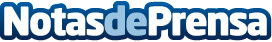 El sector de renting experimenta el mayor crecimiento de su historiaeRenting ha analizado el cambio que ha experimentado el sector de renting en los últimos años y la irrupción de un nuevo segmento de mercado del sectorDatos de contacto:Julen Pangua902 100 745 Nota de prensa publicada en: https://www.notasdeprensa.es/el-sector-de-renting-experimenta-el-mayor Categorias: Automovilismo Emprendedores Logística Recursos humanos Consumo Industria Automotriz http://www.notasdeprensa.es